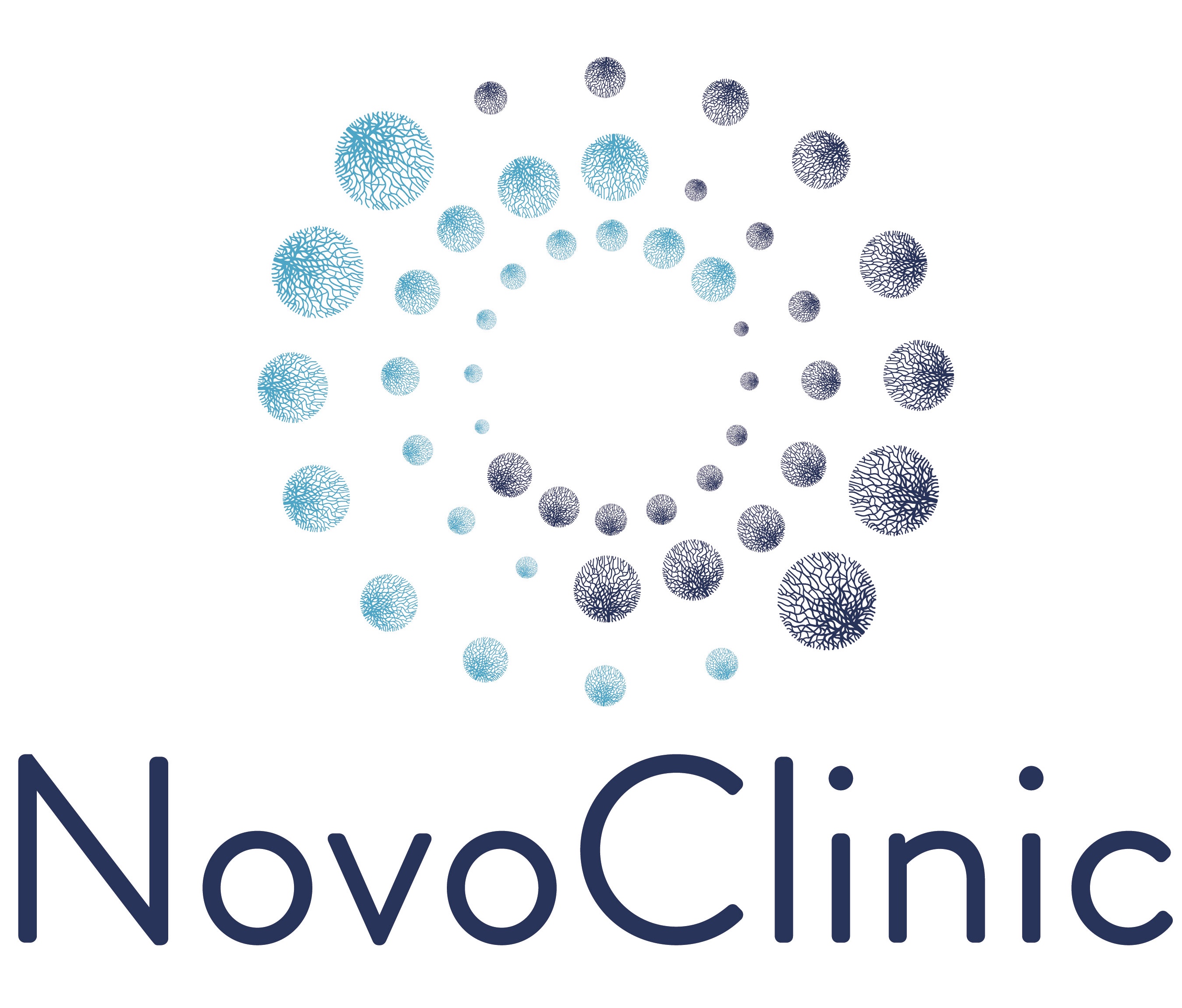                                                                          PATIENT INTAKE FORMPLEASE COMPLETE AS APPLICABLEQUESTIONS ABOUT YOUR CURRENT PROBLEM:ASSESMENT:Mark the areas on the body where you feel the described sensations using the following marking:(Note: If you are filling out this form online, you cannot draw on this form. Please verbally describe WHERE the pain is on this line                                                    Burning: / /          Achiness: I I                                                     Numbness: VV    Pins/needles/Itchiness: O O                                                     Pain: X X          Stabbing: ZZ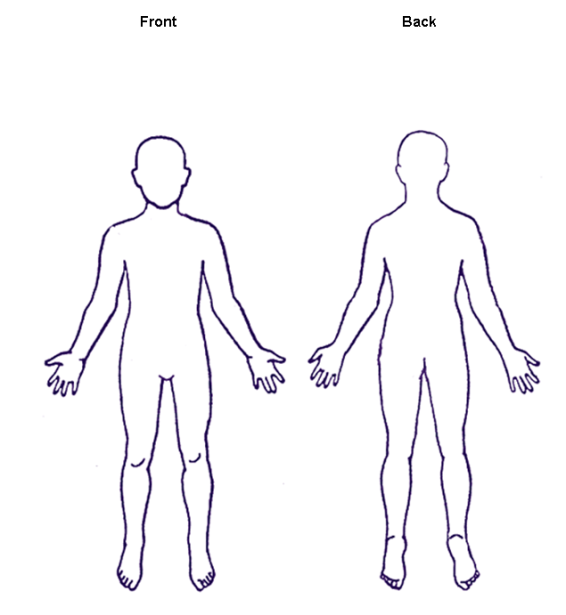 DIAGNOSTIC TESTS DONE FOR YOUR PROBLEM:       Test                                 When done?               Facility Name                         FindingsMEDICATIONS:Please list all the medications you currently take for any reason (including non-prescription drugs):           Drug Name                           Drug Dose                   How often?              Pain Meds Only-Helps?PLEASE LIST ALL KNOWN ALLERGIES:PAST MEDICAL/SURGICAL HISTORY:FAMILIY AND SOCIAL HISTORY:Please note that Co-pays are collected at the time of visit.I authorize the release of any medical records or other information necessary to process this claim. I understand that all medical records will be stored on a secure, encrypted server for 7 years. I understand that my data is collected, stored and shared as needed and is handled in compliance with the data protection law.I understand that all treatment fees will be billed directly to my insurance company provider. Please note that we charge the SHIC customary health insurance charges.I authorize NovoClinic to verify my health insurance benefits. I will be responsible for all co-pays/co-insurance and deductibles that may apply.I understand that I will be responsible for all rejected amounts billed to my insurance provider for services rendered by the medical practitioners of NovoClinic. I understand that any amounts outstanding for more than 90 days will be send for debt collection through the appropriate channels.I grant permission for licensed medical practitioners at NovoClinic to perform such examinations and medical treatments as may be professionally deemed necessary or advisable for appropriate evaluation and treatment of my condition. I understand that I will be given all available pertinent information prior to treatment being rendered. I will be given the opportunity to ask questions and to have them answered to my satisfaction. I understand that I may decline treatment at any time.SIGNATURE  ________________________            DATE_______________Today’s Date (D/M/Y):Full Name: (Last):                                           (First):                                                  (Middle):    Date Of Birth (D/M/Y):                                                                Gender:         female             male Phone Number: (H):                                       (W):                                                         (C):Physical Address:P.O.Box:                                                          Postal Code:Email:Guardian Name( only for minors):Guardian DOB:Employer/School Name:Referred By:Emergency Contact:Relationship To The Patient:Contact Details:Preferred Pharmacy:INSURANCE INFORMATIONInsurance Provider:Certificate Number:Group Number:1. When did your pain / condition first occur?2. How did it happen?Please check()one:   Accident at work   Accident at home  Following Surgery                                        Surgery    Other Accident                                         Following Illness  Pain/condition just began 3. Have you ever had this pain /condition before? If yes, explain: 4. What makes your pain / condition  worse:5. What makes your better?X-Ray ( what body part?)CT(CAT Scan)MRIMammogramEMGUltrasoundyes  noyes  noyes  noyes  noyes  noyes  noyes  noyes  no